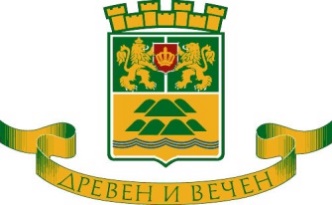 ОБЩИНА ПЛОВДИВ                                                              З А П О В Е Д№ 20 ОА – 681/01.04.2020г.					         гр. ПловдивНа основание чл.44, ал.2 от ЗМСМА, чл. 63, ал. 4 и ал. 5 от Закона за здравето, във връзка с чл. 44, ал.1, т.8 от ЗМСМА, Закона за мерките и действията по време на извънредното положение, обявено с решение на Народното събрание от 13.03.2020г., както и във връзка с необходимостта от предприемане на действия и въвеждане на мерки на територията на Община Пловдив за профилактика на заболявания от грип и тежки остри респираторни инфекции, в условията на епидемично разпространение на COVID-19 (коронавирус)                                                                  Н А Р Е Ж Д А М:Изменям и допълвам моя заповед № 20-ОА-486/09.03.2020г. както следва:В т. I. добавям т. 1.1. със следния текст:Зам.-председател: Йордан Ставрев – заместник-кмет „Обществен ред“.В т. I. добавям нови членове както следва:19. арх. Невена Балчева – зам.-кмет „Устройство на територията и ОС“20. Пламен Райчев – зам.-кмет „Строителство и инвестиции“21. Георги Стаменов – кмет на район „Централен“22. Иван Стоянов – кмет на район „Източен“23. Димитър Колев – кмет на район „Западен“24. Стоян Алексиев – кмет на район „Северен“25. Костадин Язов – кмет на район „Южен“26. Костадин Димитров – кмет на район „Тракия“27. генерал-майор Явор Матеев – командир на „Съвместното командване на специалните операции“.С настоящата заповед да бъдат запознати всички членове на Общинския кризисен щаб и отдел „Комуникации и маркетинг“.Контрол по изпълнение на настоящата заповед ще осъществявам лично.ЗДРАВКО ДИМИТРОВКмет на Община Пловдив(п)